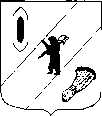 СОБРАНИЕ  ПРЕДСТАВИТЕЛЕЙГАВРИЛОВ-ЯМСКОГО  МУНИЦИПАЛЬНОГО  РАЙОНАРЕШЕНИЕО передаче МУ «Великосельский детский дом»в собственность Ярославской областиПринято Собранием  представителей Гаврилов-Ямского  муниципального района22.12.2022 года  Рассмотрев обращение Департамента образования Ярославской области ИХ.24-2656/2022 от 07.12.2022 «О передаче муниципального учреждения в собственность Ярославской области», руководствуясь пунктом 11 статьи 154 Федерального закона от 22.08.2004 № 122-ФЗ «О внесении изменений в законодательные акты Российской Федерации и признании утратившими силу некоторых законодательных актов Российской Федерации в связи с принятием федеральных законов «О внесении изменений и дополнений в Федеральный закон «Об общих принципах организации законодательных (представительных) и исполнительных органов государственной власти субъектов Российской Федерации» и «Об общих принципах организации местного самоуправления в Российской Федерации», постановлением Правительства Российской Федерации от 13.06.2006 № 374 «О перечнях документов, необходимых для принятия решения о передаче имущества из федеральной собственности в собственность субъекта Российской Федерации или муниципальную собственность, из собственности субъекта Российской Федерации в федеральную собственность или муниципальную собственность, из муниципальной собственности в федеральную собственность или собственность субъекта Российской Федерации», статьями 22 и 41 Устава Гаврилов-Ямского муниципального района Ярославской области, пунктом 3.7. Положения о порядке управления и распоряжения имуществом, находящемся в собственности Гаврилов-Ямского муниципального района, утверждённым решением Собрания представителей Гаврилов-Ямского муниципального района от 18.12.2014 № 47, Собрание представителей Гаврилов-Ямского муниципального района РЕШИЛО:1. Предложить передать безвозмездно в собственность Ярославской области муниципальное учреждение «Великосельский детский дом», расположенное по адресу: Ярославская область, Гаврилов-Ямский район, с. Великое, ул.Ярославская, д.14, ОГРН 1027601070331, ИНН 7616004157.2. Утвердить перечень объектов недвижимого имущества, принадлежащих муниципальному учреждению «Великосельский детский дом» на праве оперативного управления и предлагаемых к передаче в собственность Ярославской области в составе имущественного комплекса учреждения (Приложение).3. Поручить Администрации Гаврилов-Ямского муниципального района оформить передачу муниципального учреждения «Великосельский детский дом» в установленном порядке в собственность Ярославской области.4. Опубликовать решение в районной массовой газете «Гаврилов-Ямский вестник» и разместить на официальном сайте Администрации Гаврилов-Ямского муниципального района. 5. Настоящее решение вступает в силу с момента официального опубликования.Глава Гаврилов-Ямского муниципального района						 А.Б.СергеичевПредседатель Собрания представителей Гаврилов-Ямского муниципального района                              			 А.А.Мазилов22.12.2022№ 208